John Leggott College Job Description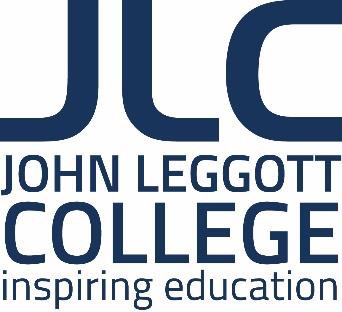 JOB TITLE:	Head of Biology & Applied Science (1.0 FTE)REPORTS TO:	Assistant Principal  WORK PATTERN:	Full Time/PermSALARY:                      Teachers Main Scale (depending on qualifications and experience)Purpose of the Rolesuccessful delivery of a range of level 2 and level 3 qualifications in Biology and Applied Science.Ensure successful delivery of elements of the Health & Social Care Access to Higher EducationEnsure a high quality and relevant learning experience for all students on the coursesEnsure that all students are given the opportunity to achieve their academic potentialKey ResponsibilitiesEmploy a range of teaching and learning practices successfullyBe responsive to innovations and changes in the teaching of ScienceInclude numeracy and literacy in all teaching and learning practicesPromote Equality and Diversity in all teaching and learning practicesPromote the prevent agenda in all teaching and learning practicesWork with to identify and achieve targets such as those related to student enrolment, retentionachievementschemes of work, learning plans and personal learning checklists as appropriateSet suitable learning targets and prepare learning programmes that achieve theseappropriate assessment techniques to track student progress effectively and make best use of learner data to inform lesson planningdiagnostic test data in all planningOrganise and manage the classroom effectively members to ensure outstanding outcomes for learnersForge links with feeder secondary schools and be actively involved in the college recruitment and enrolment processesLiaise with the advocate team to support the learning of the studentsLiaise with SENCO to ensure all students are fully supported in their learningAccess training and other CPD opportunities when presentedUtilise the college’s VLE in order to support teaching and learningBe involved in learner support and enrichment activities to provide the best student experience in ScienceWork collaboratively with colleagues across all areas of the collegeContinue to develop his or her own skills in the teaching, learning and assessment of ScienceBe enthusiastic, dynamic, committed and well organisedBe flexible and prepared to contribute to the delivery of other L2 and L3 Science courses.In addition to the above mentioned attributes the successful candidate will be expected to:Support effective safeguarding of all young people throughout the college.Attend as necessary, meetings of all Science and college staff.Adhere to college policies and procedures e.g. Equality and Diversity; Health and Safety.Undertake any such other duties as may be required, commensurate with the post, which do not change the character or purpose of the post which are necessary to maintain outstanding standards.The job description is an outline of the key tasks and responsibilities and is not intended as an exhaustive list. The job may change over time to reflect the changing needs of the college, as well as the personal development needs of the post holder.We strive for equality throughout the college and positively encourage applications from all sections of the community. The college has a strong commitment to safeguarding and promoting the welfare of young people and vulnerable adults and all appointments are subject to an enhanced DBS clearance.LEON RILEYPrincipalEmployee signature: ………………………………….	Date: ……..……………… Line manager signature: ……………………………….	Date: ……..………………